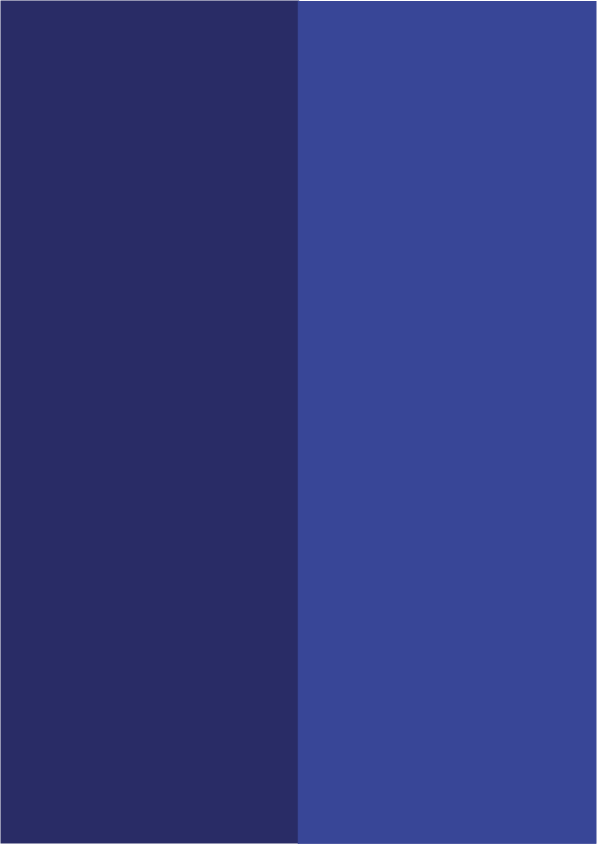 SCTSThoracic Surgery Survey2022Part 1: Units 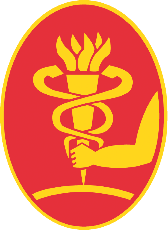 Contents Introduction 											Authors’ introduction 									4Abstract										5Summary										6Section 1: Participating unitsList of participating SCTS units							8Section 2: Day of Surgery Admission (DOSA)	 						9Section 3: Enhanced Recovery after Surgery (ERAS)						11Section 4: Thoracic ward structures 	Dedicated thoracic surgery ward							14	Dedicated thoracic HDU/post-op recovery area					15Section 5: Robotic surgery 	Approval for robotic thoracic surgery programme					17	Established robotic thoracic surgery operations					18	Robotic system proposed or in use							19Section 6: Lung volume reduction 									Lung volume reduction MDT, valves, surgery						21Closing comments What would improve your professional life? A word cloud report			22Introduction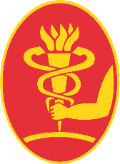 Authors’ introductionAbstractIntroductionThe Society for Cardiothoracic Surgery (SCTS) is the professional body for cardiothoracic surgery in Great Britain & Ireland. Each of the five nations’ healthcare systems is separate but related. The COVID-19 pandemic brought about many changes, and recovery is ongoing with much practice variation.The ‘Thoracic Surgery Survey’ aims to introduce a sustainable and recurring review of service provision including unit resources, organisation, and workforce. The survey will provide a baseline for ongoing assessments and can be updated and repeated to identify changes in practice and service provision. Part 1 focuses on unit resources and organisation.This work represents the considerable efforts and sustained collaboration by members of the SCTS Thoracic Surgery sub-committee, the Thoracic Forum and our wider professional community.Claudia Pama	Royal Papworth Hospital Research FellowOliver Harrison	Chair SCTS Thoracic Surgery Trainee CommitteeAman Coonar	Trustee & Chair SCTS Thoracic Surgery CommitteeNovember 2022AbstractSurvey of thoracic surgery provision across SCTS units in Great Britain and Ireland in 2022Introduction: The COVID-19 pandemic brought about many changes. By the Summer of 2022, services have restarted and are adapting to the ‘new normal’. To gain a contemporary overview of thoracic surgery units and their staffing, we conducted an online survey. We aim to use this information for a rolling process of benchmarking, unit resourcing and organisation, workforce planning, and development of standards for thoracic surgery. Methods: Surveys were developed in Google Forms by a consensus process which involved circulating the surveys to the ‘Thoracic Forum’ and the SCTS Thoracic Surgery sub-committee. Beta versions were tested and modified before launch. We designed the surveys to be updated and used repeatedly to allow serial data collection. We sent surveys through Google Forms to all thoracic surgery units in Great Britain and Ireland. Units were followed up to encourage replies from the unit lead or another consultant member. Data collection ran between July to September 2022.Results All adult thoracic surgery units participated (n=38). We present data on Day of Surgery Admission (DOSA), Enhanced Recovery after Surgery (ERAS), thoracic ward organisation, robotic thoracic surgery, and lung volume reduction. Conclusion This overview of thoracic surgery is a snapshot of the current SCTS provision of thoracic surgery. This methodology and data can be used as a reference point for future surveys.Summary1.0 	List of the 38 thoracic surgery units surveyed.
2.1 	Day of Surgery Admissions (DOSA) range from 0-10% to 91-100% with a median of 51-60% (mean 51.3%, IQR 11-90%)3.1 	Enhanced Recovery After Surgery (ERAS) ranges from 0-10% to 91-100% with a median of 61-70% (mean 61.1%, IQR 31-90%).4.1 	There are 18 units (47%) with and 20 units (53%) without a dedicated thoracic surgery ward (n = 38).4.2 	There are 21 units (55%) with and 17 units (45%) without a dedicated thoracic HDU/post-op recovery area (n = 38).5.1 	There are 22 units (58%) with and 16 units (42%) without approval for a robotic programme (n = 38).5.2 	In total, 18 units (47%) have started and 20 units (53%) have not started a robotic programme (n = 38).5.3 	Robotic System proposed or in useAll units that have started or propose to use robotics have specified a system from Intuitive.6.1 Lung Volume ReductionSection 1: Participating unitsList of participating units  List of participating SCTS unitsEire (3)Galway University HospitalSt James's Hospital, DublinThe Mater Hospital, DublinEngland (29)Basildon University HospitalBristol Royal InfirmaryCastle Hill Hospital, HullDerriford Hospital, Plymouth Freeman Hospital, Newcastle Glenfield Hospital, LeicesterGuy's Hospital, LondonHammersmith Hospital, LondonHarefield Hospital, LondonJames Cook University Hospital, MiddlesbroughKing's College Hospital, LondonSt James’s University Hospital, Leeds Liverpool Heart and Chest HospitalNew Cross Hospital, WolverhamptonNorfolk and Norwich University HospitalNorthern General Hospital, Sheffield Nottingham University Hospitals Oxford University Hospitals Queen Elizabeth Hospital, BirminghamRoyal Brompton Hospital, LondonRoyal Papworth Hospital, CambridgeSouthampton General HospitalSt Bartholomew's Hospital, LondonSt George's Hospital, LondonUniversity College London HospitalUniversity Hospital Coventry and WarwickshireUniversity Hospital North Midlands, Stoke-on-TrentVictoria Hospital, BlackpoolWythenshawe Hospital, ManchesterNorthern Ireland (1)Royal Victoria Hospital, BelfastScotland (3)Aberdeen Royal InfirmaryGolden Jubilee National Hospital, GlasgowRoyal Infirmary of EdinburghWales (2)Morriston Hospital, SwanseaUniversity Hospital of Wales, CardiffSection 2: Day of Surgery Admission (DOSA)Figure 2.1 Day of Surgery Admissions (DOSA) range from 0-10% to 91-100% across units, with a median category of 51-60% (mean = 51.3, IQR 11-90%).Section 3: Enhanced Recovery after Surgery (ERAS)Figure 3.1 Rates of Enhanced Recovery After Surgery (ERAS) range from 0-10% to 91-100% across units, with a median group of 61-70% (mean = 61.1, IQR 31-90%).Section 4: Thoracic ward structures 							Dedicated Thoracic surgery ward					Dedicated thoracic HDU/post-op recovery areaFigure 4.1 There are 18 units with (47%) and 20 units without (53%) a dedicated thoracic surgery ward (n = 38).Figure 4.2 There are 21 units with (55%) and 17 units without (45%) a dedicated thoracic HDU / post op recovery area (n = 38).Section 5: Robotic thoracic surgery Approval for robotic thoracic surgery programmeEstablished robotic thoracic surgery operationsRobotic system proposed or in useFigure 5.1 There are 22 units with (58%) and 16 units without (42%) approval for a robotic programme (n = 38).Figure 5.2 In total, 18 units have started (47%) and 20 units have not started (53%) a robotic programme (n = 38).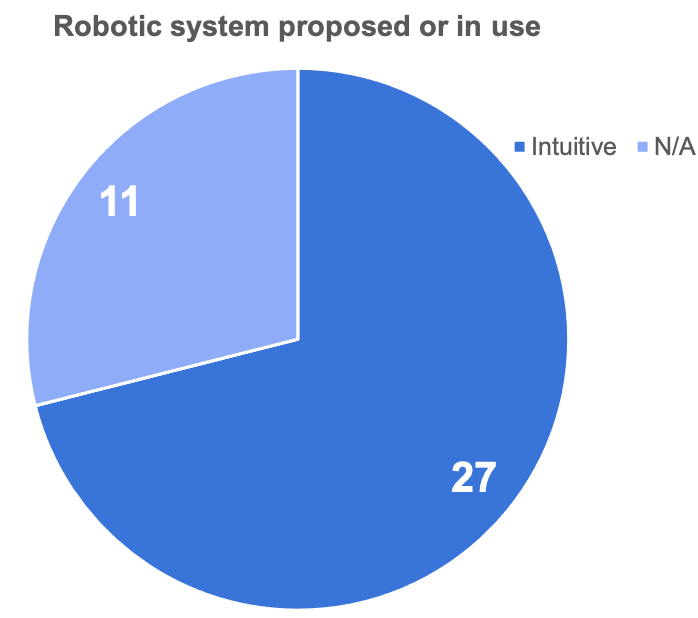 Figure 5.3 / Table 5.3 Robotic System proposed or in useSection 6: Lung volume reductionLung volume reduction: MDT, Valves, SurgeryTable 6.1 Lung Volume Reduction Lung Volume Reduction summary Closing commentsSurvey Question: What would improve your professional life?A word cloud generated the following map.A word cloud is a speculative tool which gives a visual impression of the issues raised by the respondents. We have removed meaningless terms but otherwise have used the actual words submitted. There is an overlap between the terms. This serves to stimulate discussion on the future needs and aspirations of the professional community.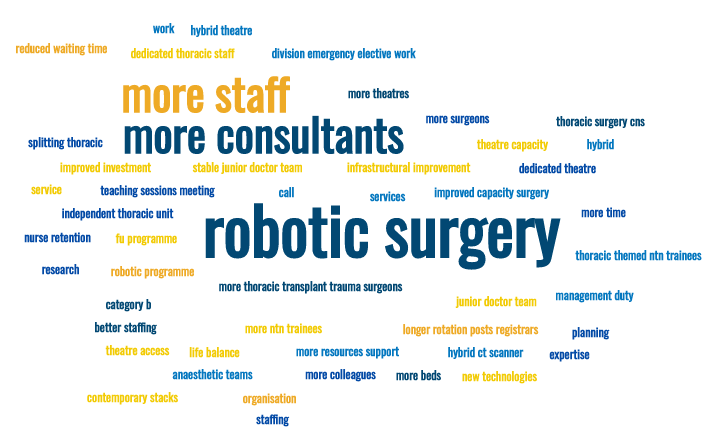 No. of units (%)LVR MDTEndobronchial valvesLVR surgery26 (68.5)✓✓✓1 (2.5)✓2 (5.5)✓✓1 (2.5)✓✓4 (10.5)✓4 (10.5)Dedicated thoracic surgery wardNo dedicated wardCastle Hill Hospital, HullAberdeen Royal InfirmaryDerriford Hospital, Plymouth Basildon University HospitalGlenfield Hospital, LeicesterBristol Royal InfirmaryGolden Jubilee National Hospital, GlasgowFreeman Hospital, Newcastle Guy's Hospital, LondonHammersmith Hospital, LondonHarefield Hospital, LondonJames Cook University Hospital, MiddlesbroughSt James’s University Hospital, LeedsKing's College Hospital, LondonLiverpool Heart and Chest HospitalMorriston Hospital, SwanseaNorfolk and Norwich University HospitalNew Cross Hospital, WolverhamptonNottingham University Hospitals Northern General Hospital, Sheffield Southampton General HospitalOxford University Hospitals St Bartholomew's Hospital, LondonQueen Elizabeth Hospital, BirminghamSt George's Hospital, LondonRoyal Brompton Hospital, LondonThe Mater Hospital, Dublin Royal Infirmary of EdinburghUniversity College London HospitalRoyal Papworth Hospital, CambridgeUniversity Hospital Coventry and WarwickshireRoyal Victoria Hospital, BelfastGalway University HospitalSt. James's Hospital, DublinWythenshawe Hospital, ManchesterUniversity Hospital of Wales, CardiffUniversity Hospital North Midlands, Stoke-on-TrentVictoria Hospital, BlackpoolDedicated thoracic HDU/post op recovery area No dedicated areaBasildon University HospitalAberdeen Royal InfirmaryCastle Hill Hospital, HullBristol Royal InfirmaryDerriford Hospital, Plymouth Hammersmith Hospital, LondonFreeman Hospital, Newcastle James Cook University Hospital, MiddlesbroughGlenfield Hospital, LeicesterKing's College Hospital, LondonGolden Jubilee National Hospital, GlasgowLiverpool Heart and Chest HospitalGuy's Hospital, LondonMorriston Hospital, SwanseaHarefield Hospital, LondonNew Cross Hospital, WolverhamptonSt James’s University Hospital, LeedsNorfolk and Norwich University HospitalNottingham University Hospitals Northern General Hospital, Sheffield Queen Elizabeth Hospital, BirminghamOxford University Hospitals Royal Infirmary of EdinburghRoyal Brompton Hospital, LondonRoyal Papworth Hospital, CambridgeRoyal Victoria Hospital, BelfastSt George's Hospital, LondonSouthampton General HospitalSt. James's Hospital, DublinSt Bartholomew's Hospital, LondonThe Mater Hospital, Dublin University Hospital of Wales, CardiffUniversity College London HospitalUniversity Hospital North Midlands, Stoke-on-TrentUniversity Hospital Coventry and WarwickshireGalway University HospitalVictoria Hospital, BlackpoolWythenshawe Hospital, ManchesterApproval for robotic programmeNo approval for robotic programmeAberdeen Royal InfirmaryBasildon University HospitalCastle Hill Hospital, HullBristol Royal InfirmaryDerriford Hospital, Plymouth Glenfield Hospital, LeicesterFreeman Hospital, Newcastle Hammersmith Hospital, LondonGolden Jubilee National Hospital, GlasgowHarefield Hospital, LondonGuy's Hospital, LondonKing's College Hospital, LondonJames Cook University Hospital, MiddlesbroughMorriston Hospital, SwanseaSt James’s University Hospital, LeedsNorthern General Hospital, Sheffield Liverpool Heart and Chest HospitalOxford University Hospitals New Cross Hospital, WolverhamptonQueen Elizabeth Hospital, BirminghamNorfolk and Norwich University HospitalRoyal Papworth Hospital, CambridgeNottingham University Hospitals Royal Victoria Hospital, BelfastRoyal Brompton Hospital, LondonUniversity Hospital of Wales, CardiffRoyal Infirmary of EdinburghUniversity Hospital Coventry and WarwickshireSouthampton General HospitalVictoria Hospital, BlackpoolSt Bartholomew's Hospital, LondonWythenshawe Hospital, ManchesterSt George's Hospital, LondonSt. James's Hospital, DublinThe Mater Hospital, Dublin University College London HospitalGalway University HospitalUniversity Hospital North Midlands, Stoke-on-TrentStarted thoracic surgery robotic operationsNot started robotic operationsAberdeen Royal InfirmaryBasildon University HospitalCastle Hill Hospital, HullBristol Royal InfirmaryDerriford Hospital, Plymouth Glenfield Hospital, LeicesterFreeman Hospital, Newcastle Hammersmith Hospital, LondonGolden Jubilee National Hospital, GlasgowHarefield Hospital, LondonGuy's Hospital, LondonKing's College Hospital, LondonJames Cook University Hospital, MiddlesbroughMorriston Hospital, SwanseaSt James’s University Hospital, Leeds Northern General Hospital, Sheffield Liverpool Heart and Chest HospitalOxford University Hospitals New Cross Hospital, WolverhamptonQueen Elizabeth Hospital, BirminghamNorfolk and Norwich University HospitalRoyal Brompton Hospital, LondonNottingham University Hospitals Royal Infirmary of EdinburghSouthampton General HospitalRoyal Papworth Hospital, CambridgeSt Bartholomew's Hospital, LondonRoyal Victoria Hospital, BelfastSt George's Hospital, LondonUniversity Hospital of Wales, CardiffSt. James's Hospital, DublinUniversity Hospital Coventry and WarwickshireThe Mater Hospital, Dublin Galway University HospitalUniversity College London HospitalUniversity Hospital North Midlands, Stoke-on-TrentVictoria Hospital, BlackpoolWythenshawe Hospital, ManchesterName of Thoracic Surgery UnitName of the robotic system proposed or in use?Morriston Hospital, SwanseaIntuitiveSouthampton General HospitalIntuitiveSt George's Hospital, LondonIntuitiveGalway University HospitalIntuitiveUniversity Hospital North Midlands, Stoke-On-TrentIntuitiveWythenshawe Hospital, ManchesterIntuitiveNew Cross Hospital, WolverhamptonIntuitiveGuy's Hospital, LondonIntuitiveNorfolk and Norwich University HospitalIntuitiveNottingham University Hospitals IntuitiveDerriford Hospital, Plymouth IntuitiveUniversity College London HospitalIntuitiveSt. James's Hospital, DublinIntuitiveThe Mater Hospital, Dublin IntuitiveGolden Jubilee National Hospital, GlasgowIntuitiveAberdeen Royal InfirmaryIntuitiveLiverpool Heart and Chest HospitalIntuitiveBristol Royal InfirmaryIntuitiveRoyal Infirmary of EdinburghIntuitiveRoyal Brompton Hospital, LondonIntuitiveUniversity Hospital of Wales, CardiffIntuitiveJames Cook University Hospital, MiddlesbroughIntuitiveSt James’s University Hospital, Leeds IntuitiveFreeman Hospital, Newcastle IntuitiveUniversity Hospital Coventry and WarwickshireIntuitiveSt Bartholomew's Hospital, LondonIntuitiveCastle Hill Hospital, HullIntuitiveBasildon University HospitalN/AHarefield Hospital, LondonN/AOxford University Hospitals N/ARoyal Victoria Hospital, BelfastN/AGlenfield Hospital, LeicesterN/AHammersmith Hospital, LondonN/AKing's College Hospital, LondonN/AQueen Elizabeth Hospital, BirminghamN/ARoyal Papworth Hospital, CambridgeN/ANorthern General Hospital, Sheffield N/AVictoria Hospital, BlackpoolN/AName of Thoracic Surgery UnitDoes your unit participate in a LVR MDT?Does your unit perform LVR by valves?Does your unit perform LVR by surgery?Aberdeen Royal InfirmaryNoNoYesBasildon University HospitalNoNoYesBristol Royal InfirmaryYesYesYesCastle Hill Hospital, HullYesYesYesDerriford Hospital, Plymouth YesNoNoFreeman Hospital, Newcastle YesNoYesGlenfield Hospital, LeicesterYesYesYesGolden Jubilee National Hospital, GlasgowYesYesYesGuy's Hospital, LondonYesYesYesHammersmith Hospital, LondonNoNoNoHarefield Hospital, LondonYesYesYesJames Cook University Hospital, MiddlesbroughYesYesYesKing's College Hospital, LondonNoNoNoSt James’s University Hospital, LeedsYesYesYesLiverpool Heart and Chest HospitalYesYesYesMorriston Hospital, SwanseaNoNoNoNew Cross Hospital, WolverhamptonYesYesYesNorfolk and Norwich University HospitalYesYesYesNorthern General Hospital, Sheffield YesYesYesNottingham University Hospitals YesYesYesOxford University HospitalsYesYesYesQueen Elizabeth Hospital, BirminghamYesYesYesRoyal Brompton Hospital, LondonYesYesYesRoyal Infirmary of EdinburghYesYesYesRoyal Papworth Hospital, CambridgeYesYesYesRoyal Victoria Hospital, BelfastNoNoYesSouthampton General HospitalYesYesYesSt Bartholomew's Hospital, LondonYesYesYesSt George's Hospital, LondonYesYesYesSt. James's Hospital, DublinNoNoNoThe Mater Hospital, Dublin YesYesYesUniversity College London HospitalYesYesYesUniversity Hospital of Wales, CardiffYesYesYesUniversity Hospital Coventry and WarwickshireNoNoYesGalway University HospitalNoYesYesUniversity Hospital North Midlands, Stoke-on-TrentYesYesYesVictoria Hospital, BlackpoolYesNoYesWythenshawe Hospital, ManchesterYesYesYesNo. of units (%)LVR MDTEndobronchial valvesLVR surgery26 (68.5)✓✓✓1 (2.5)✓2 (5.5)✓✓1 (2.5)✓✓4 (10.5)✓4 (10.5)